Выкопировка из Правил землепользования и застройкимуниципального образования Шумское сельское поселение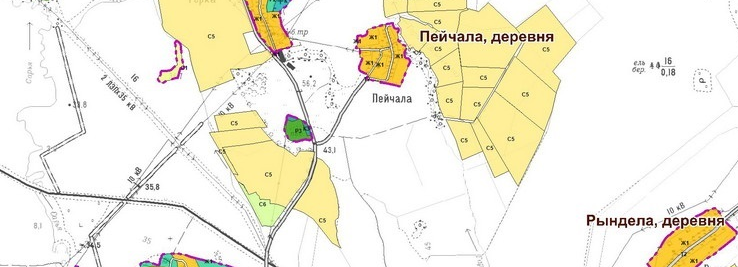                       - испрашиваемый земельный участок, кадастровый номер: 47:16:0650002:1040, расположенный по адресу: Российская Федерация, Ленинградская область, Кировский муниципальный район, Шумское сельское поселение, ДНП «Еловый Бор-1», улица Сосновая, участок 149, в территориальной зоне С-5  «Зона дачных объединений».Выкопировка из Генерального планамуниципального образования Шумское сельское поселение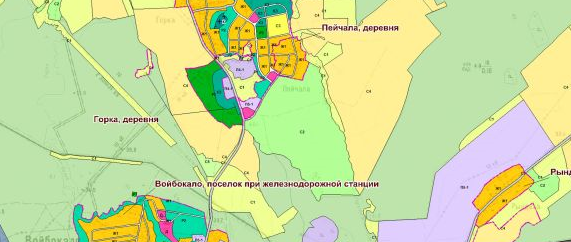            - испрашиваемый земельный участок, кадастровый номер: 47:16:0650002:1040, расположенный по адресу: Российская Федерация, Ленинградская область, Кировский муниципальный район, Шумское сельское поселение, ДНП «Еловый Бор-1», улица Сосновая, участок 149, находится  в функциональной зоне С4 «Зона дачных объединений».